Eastern Area Coordinating Group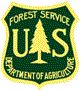 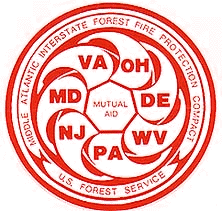 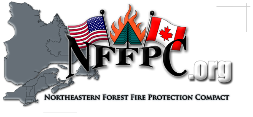 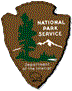 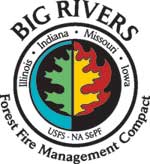 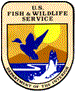 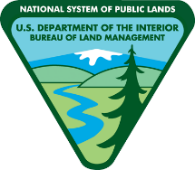 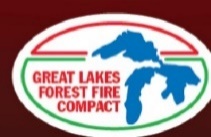 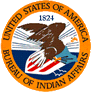 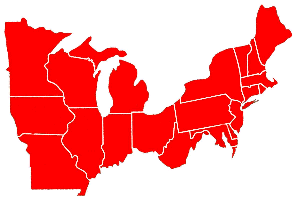 ________Working TeamCharterYEARMISSION:The Eastern Area __________ Working Team (__WT) provides coordinated direction, and an interagency forum for identification, discussion and resolution of issues pertaining to ………………………… within the Eastern Geographic Area. ……….AUTHORITY: The Eastern Area __________ Working Team (__WT), a standing committee, is established under the Eastern Area Coordinating Group (EACG). PURPOSE and SCOPE: Develop interagency guidelines and procedures as tasked by EACGXxxXxxXxxXxxMEMBERSHIP:Each compact and federal agency within the Eastern Area will provide and maintain one representative for membership on the ______WT.  The ___WT will also include one representative from the Eastern Area Coordinating Group (EACG). WT members shall include: Forest Service, Eastern RegionNational Park Service (National Capital Regional Office, Northeast Area Regional Office, and Midwest Regional Office)Bureau of Indian Affairs (Midwest Region and Eastern Region  Bureau of Land ManagementFish and Wildlife Service (Region 3 and Region 5)  Northeast Forest Fire Protection Compact  Great Lakes Forest Fire Compact  Mid-Atlantic Interstate Forest Fire Protection CompactBig Rivers Forest Fire Management Compact  EACG Liaison___WT membership shall be appointed by the representing agency.  The ___WT may request one or more ad hoc advisors to the ___WT for assistance with special issues or tasks.  All travel and administrative costs for members will be paid for by each member’s home unit or representing agency.TENURE:___WT members shall have a minimum of a two-year commitment from their respective agencies for participation on this team. OFFICERS:The ___WT will select a Chairperson and a Vice-Chairperson.  Representatives from EACG will not become officers of the WT.  The tenure for both the Chairperson and the Vice-Chairperson is one year.  The Vice-Chairperson will rotate into the Chairperson position whenever the Chairperson position is vacant.   RESPONSIBILITIES AND DUTIES: CHAIRPERSON: Responsible for administrative action to ensure completion of the ___WT mission. Ensures times and locations are established for meetings.   Receives task orders from EACG and ensures that tasks are assigned for timely completion. Forward Eastern Area issues to EACG.  Represents the ___WT and attends EACG meetings at their request. XxxXxxVICE CHAIRPERSON:  Assumes the duties and responsibilities of the Chairperson during their absence.  Responsible for ensuring meeting notes are recorded, edited, filed and distributed to ___WT members. TEAM MEMBERS: 1. Responsible for reporting to the ___WT on assigned tasks. 2. Assist Chairperson or Vice-Chairperson as requested. 3. Serve as a representative of the ______ WT community to address issues and concerns. 4.5.Office Terms: **Rotation is subject to change with approval of a majority of ___WT members.  Rotational changes will not require a resigning of current Charter.OPERATING PROCEDURES: Decision Making:  Each organizational member shall have an equal voice in resolving issues before the ___ Working Team.  ___WT prefers to make decisions by consensus.  Consensus is defined as the willingness to support and follow a course of action even though an individual member does not believe it to be the best.   XxxXxxADOPTION OF POLICY: Policy recommendations and/or reports by the __________ Working Team will be presented to the Eastern Area Coordinating Group for approval or recommendation for adoption.  All policy or direction statements will be signed and distributed by the EACG Chair. MEETINGS:The ____WT will meet annually, at a minimum.   Additional meetings or conference calls will be organized as neededREVIEW OF CHARTER:The _______________ Working Team Charter is a working document and will evolve and be updated as needed. YEARCHAIRVICE-CHAIR202020212022EACG ChairDate